Департамент образования мэрии города Новосибирска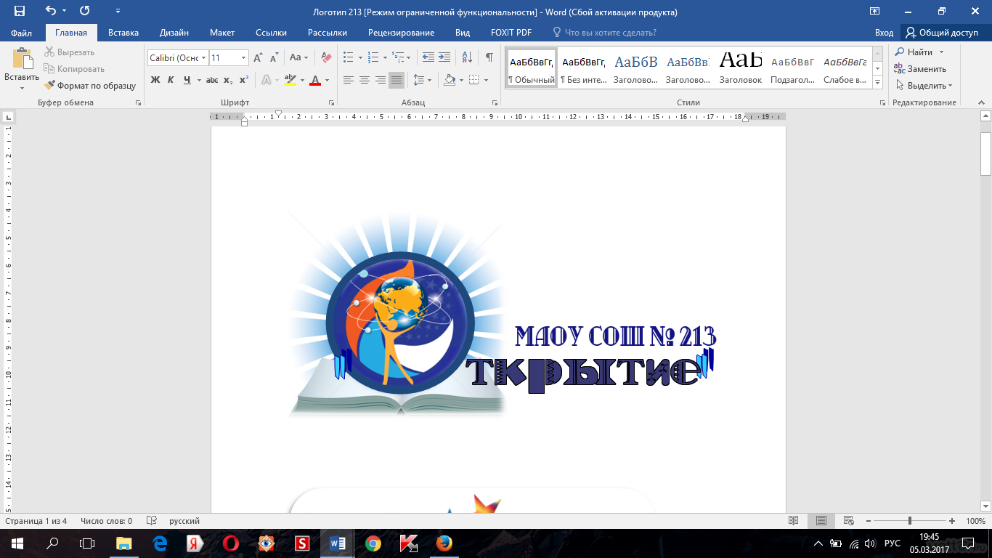 муниципальное автономное общеобразовательное учреждение города Новосибирска 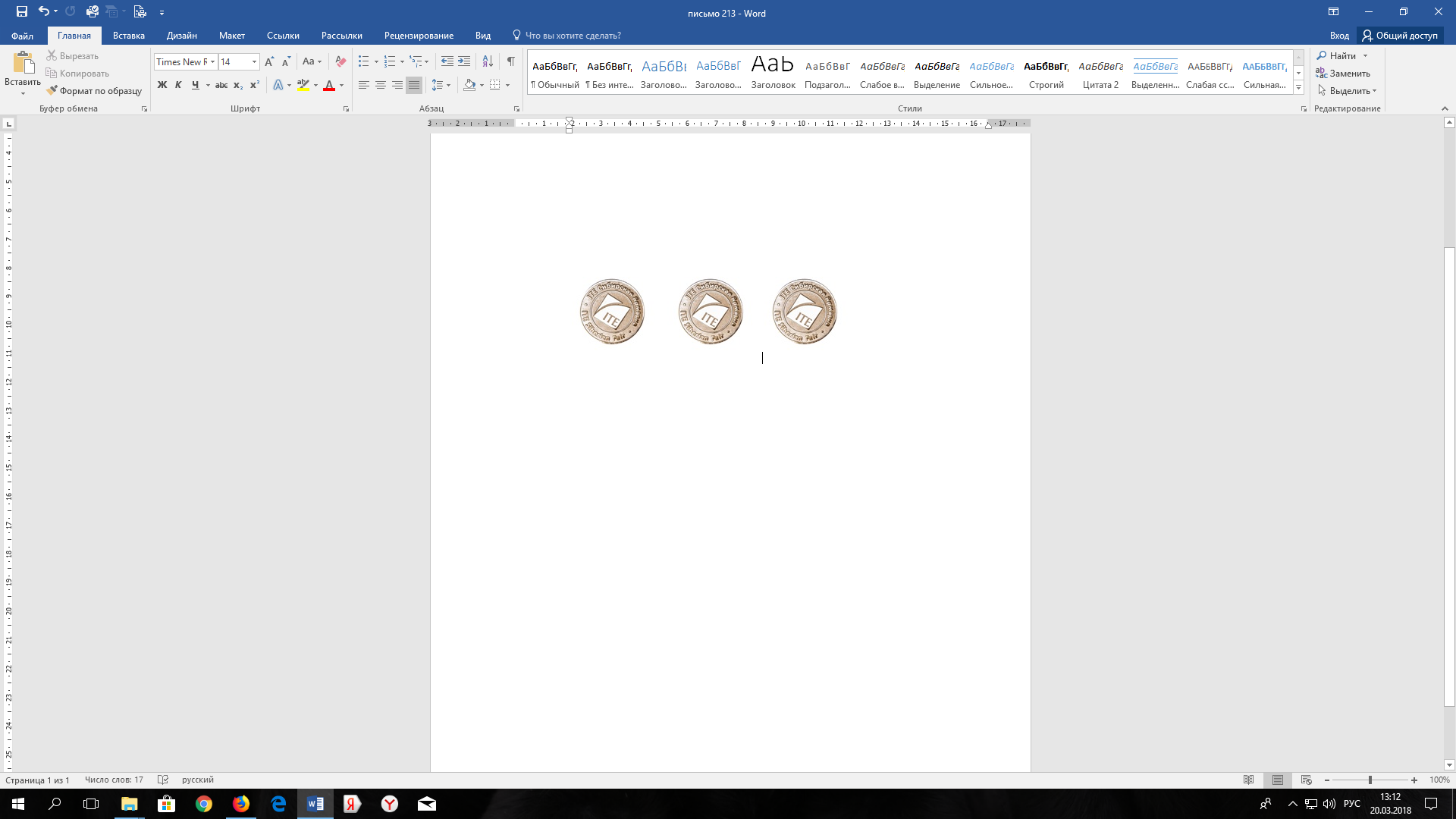                       «Средняя общеобразовательная школа № 213 «Открытие»                                 630034, г. Новосибирск, ул. Одоевского, 1/5                               ИНН/КПП 5409005840/540901001e–mail: : s_213@edu54.ru, тел. 349-36-30Предварительные результаты участников школьного этапа всероссийской олимпиады школьниковПредмет: право
Класс: 7-8
Максимальный балл: 50Предмет: право
Класс: 9
Максимальный балл: 70Предмет: право
Класс: 10
Максимальный балл: 66№ п/пФ.И.О. участникаФ.И.О. участникаФ.И.О. участникаКлассРезультат участника (располагается по мере убывания баллов)1ПолищукДенисАндреевич7192ИмановЭльвинЭльчинович7183ДавыденкоВероникаСергеевна7174БрызгаловаКристинаМаксимовна7165РычаговаАнастасияАлександровна8156БагаутдиновШухратРусланович7147ФоменкоНикольАлександровна8138МельниковаВиктория Павловна712№ п/пФ.И.О. участникаФ.И.О. участникаФ.И.О. участникаКлассРезультат участника (располагается по мере убывания баллов)1ЕрмаленокАлександраЮрьевна9462МилосердоваДарьяСергеевна9333ЧеремныхАлинаАлексеевна9274СклярАнастасияАлександровна924№ п/пФ.И.О. участникаФ.И.О. участникаФ.И.О. участникаКлассРезультат участника (располагается по мере убывания баллов)1ПучковаДарьяВикторовна10162ФоминаЕлизаветаВитальевна1015